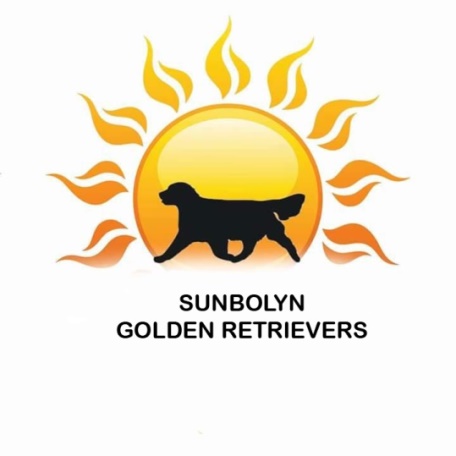 Agreement of Sale Between:Buyer and Kimberly Kelley, Seller, for the sum of  $2,500.00  and other considerations, buyer agrees to buy and seller agrees to sell a ___________puppy from the SIRE:  AM CAN GRCH Goldstreak Hollykins Sport SLT ….aka SportDAM:  INT.  CH Hollykins Lyrical Arietta CCA…aka LyraOther Considerations Include: Seller warrants that the puppy is in good health at the time of transfer of ownership.  Buyer agrees to have the dog examined by buyers’ Veterinarian within three working days after the transfer and will promptly report results of the exam to the seller, including sending via email a copy of the Vet’s report.  Should any significant health disorder be detected, the dog may be returned and purchase price refunded within 30 days of the date of transfer of the dog.  A minor health problem may be corrected by the seller and the dog returned to the buyer.  Seller will not be responsible for Veterinarian expenses contracted by the buyer after the final sale.Buyer is to take puppy to their veterinarian within 72 hours after purchase for a brief health check (no inoculations are to be given at this time)   for their vet to meet the new puppy and complete a simple health check that must be returned to me.  If the puppy has an issue that can be corrected by me, the puppy would be returned to me and I would follow through with the corrections.  If buyer chooses to correct a simple issue themselves the Seller of said puppy is not liable for any medical expences. Puppy has been given its first shot (see health paper) and should not be given another follow up inoculation until 12 to 13 weeks of age.  At that time no rabies vaccine is to be administered to this puppy.  Wait at least 1 month before giving a rabies shot.Dew Claw removal and Micro Chip, has been done by the Seller.This puppy will be registered through AKC by Seller/Kimberly Kelley in new owners name and co-owner/Kimberly Kelley with all related fees paid by SellerBuyer agrees if for some reason he/she must find a new home for the dog, the seller has first option to take in or place the dog in a new home.  The dog is not to be re-sold.This puppy is sold to the buyer on a non-Breeding contract only, Limited Registration through AKC (American Kennel Club).Reasonable precautions have been taken to prevent this puppy from acquiring hereditary faults affecting quality of life and/or longevity, such as but not limited to hip dysplasia, elbow dysplasia, cardiac defects, allergies, temperament, etc.  However, due to unknown hereditary and environmental causes of such faults, no guarantees will be given against them.No guarantees or warranties, expressed or implied, are given by Kim Kelley except as expressly and specifically set forth herein.A males should not be neutered for various health reasons, but if reasons are required nothing before 18 months of age. If not neutering the male all precautions must be made so he will not be able to roam off your property. A Female must never be spayed until after she has gone through one heat cycle, waiting at least three months beyond the end of the heat cycle before spaying her and preferably after she is 14 months of age. Neither male or female will never be used for breeding as no puppies would be able to be registered with AKC.Bill of Sale: ( previously received  the down payment of $500.00 and 1st installment of $1,000.00.)Total Purchase Price of Puppy is $2,500.002nd installment Completes the  Sale on _________/________/________ of $ 1,000.00Buyer____________________________________________________Date___________Buyer ___________________________________________________Date____________Seller ___________________________________________________ Date ___________